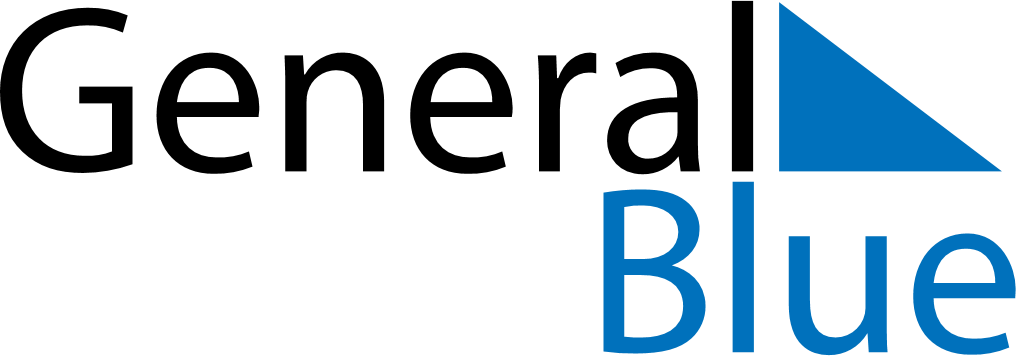 Quarter 2 of 2022SloveniaQuarter 2 of 2022SloveniaQuarter 2 of 2022SloveniaQuarter 2 of 2022SloveniaQuarter 2 of 2022SloveniaApril 2022April 2022April 2022April 2022April 2022April 2022April 2022SUNMONTUEWEDTHUFRISAT123456789101112131415161718192021222324252627282930May 2022May 2022May 2022May 2022May 2022May 2022May 2022SUNMONTUEWEDTHUFRISAT12345678910111213141516171819202122232425262728293031June 2022June 2022June 2022June 2022June 2022June 2022June 2022SUNMONTUEWEDTHUFRISAT123456789101112131415161718192021222324252627282930Apr 17: Easter SundayApr 18: Easter MondayApr 23: St. George’s DayApr 27: Day of Uprising Against OccupationMay 1: Labour DayMay 2: Labour DayJun 5: PentecostJun 8: Primož Trubar DayJun 25: Statehood Day